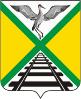 СОВЕТ МУНИЦИПАЛЬНОГО РАЙОНА«ЗАБАЙКАЛЬСКИЙ РАЙОН»РЕШЕНИЕп.г.т. Забайкальск25 февраля 2022 года                                                                                  № 71О внесении изменений и дополнений в Положение о Контрольно-ревизионной комиссии муниципального района «Забайкальский район»Забайкальского края, утвержденное решением Совета муниципального района "Забайкальский район" от 21 июня 2016 года №267В соответствии с изменениями, внесенными в Федеральный закон от 07.02.2011 №6-ФЗ «Об общих принципах организации и деятельности контрольно-счетных органов субъектов Российской Федерации и муниципальных образований»  Федеральным законом от 01.07.2021 №255-ФЗ «О внесении изменений в Федеральный закон «Об общих принципах организации и деятельности контрольно-счетных органов субъектов Российской Федерации  и отдельные законодательные акты» , Законом Забайкальского края  от 10 июня 2020 года №1826-ЗЗК «Об отдельных вопросах организации местного самоуправления в Забайкальском крае», на основании статьи 24 Устава  муниципального района «Забайкальский район»  Совет муниципального района «Забайкальский район» решил:1. Внести следующие изменения и дополнения в Положение о Контрольно-ревизионной комиссии муниципального района «Забайкальский район» Забайкальского края, утвержденное решением Совета муниципального района "Забайкальский район" от 21 июня 2016 года №267:1.1. В статье 3 после слова «независимости» дополнить словом «, открытости»;1.2. В статье 4:а) часть 2 изложить в следующей редакции:2. Должность председателя Контрольно-ревизионной комиссии относится к муниципальным должностям. Инспектор Контрольно-ревизионной комиссии замещает должность муниципальной службы, на которую распространяется действие федеральных законов, иных правовых актов Российской Федерации, Забайкальского края, нормативных правовых актов муниципального района, регламентирующих вопросы муниципальной службы.	б) часть 5 изложить в следующей редакции:           5. Штатная численность Контрольно-ревизионной комиссии определяется правовым актом Совета муниципального района «Забайкальский район» по представлению председателя Контрольно-ревизионной комиссии с учетом необходимости выполнения возложенных законодательством полномочий, обеспечения организационной и функциональной независимости Контрольно-ревизионной комиссии. 	1.3. Статью 5 дополнить частью 7 следующего содержания:              7. Совет муниципального района «Забайкальский район» вправе обратиться в Контрольно-счетную палату Забайкальского края за заключением о соответствии кандидатур на должность председателя Контрольно-ревизионной комиссии квалификационным требованиям, установленным Федеральным законом «Об общих принципах организации и деятельности контрольно-счетных органов субъектов Российской Федерации и муниципальных образований».	1.4. Часть 1 статьи 6 изложить в следующей редакции:	    1. На должность председателя Контрольно-ревизионной комиссии назначается гражданин Российской Федерации, соответствующий следующим квалификационным требованиям:1) наличие высшего образования;2) опыт работы в области государственного, муниципального управления, государственного, муниципального контроля (аудита), экономики, финансов, юриспруденции не менее пяти лет;3) знание Конституции Российской Федерации, федерального законодательства, в том числе бюджетного законодательства Российской Федерации и иных нормативных правовых актов, регулирующих бюджетные правоотношения, законодательства Российской Федерации о противодействии коррупции, устава, законов Забайкальского края и иных нормативных правовых актов, устава муниципального района «Забайкальский район» и иных нормативных правовых актов применительно к исполнению должностных обязанностей, а также общих требований к стандартам  внешнего государственного и муниципального аудита (контроля) для проведения контрольных и экспертно-аналитических мероприятий контрольно-счетными органами субъектов Российской Федерации и муниципальных образований, утвержденных Счетной палатой Российской Федерации.      	1.5. В статье 8:	а) часть 1 изложить в следующей редакции:         1. Контрольно-ревизионная комиссия осуществляет следующие полномочия:    1) организация и осуществление контроля за законностью и эффективностью использования средств местного бюджета, а также иных средств в случаях, предусмотренных законодательством Российской Федерации;    2) экспертиза проектов местного бюджета, проверка и анализ обоснованности его показателей;   3) внешняя проверка годового отчета об исполнении местного бюджета;   4) проведение аудита в сфере закупок товаров, работ и услуг в соответствии с Федеральным законом от 5 апреля 2013 года № 44-ФЗ "О контрактной системе в сфере закупок товаров, работ, услуг для обеспечения государственных и муниципальных нужд";   5) оценка эффективности формирования муниципальной собственности, управления и распоряжения такой собственностью и контроль за соблюдением установленного порядка формирования такой собственности, управления и распоряжения такой собственностью (включая исключительные права на результаты интеллектуальной деятельности);   6) оценка эффективности предоставления налоговых и иных льгот и преимуществ, бюджетных кредитов за счет средств местного бюджета, а также оценка законности предоставления муниципальных гарантий и поручительств или обеспечения исполнения обязательств другими способами по сделкам, совершаемым юридическими лицами и индивидуальными предпринимателями за счет средств местного бюджета и имущества, находящегося в муниципальной собственности;   7) экспертиза проектов муниципальных правовых актов в части, касающейся расходных обязательств муниципального образования, экспертиза проектов муниципальных правовых актов, приводящих к изменению доходов местного бюджета, а также муниципальных программ (проектов муниципальных программ);   8) анализ и мониторинг бюджетного процесса в муниципальном образовании, в том числе подготовка предложений по устранению выявленных отклонений в бюджетном процессе и совершенствованию бюджетного законодательства Российской Федерации;   9) проведение оперативного анализа исполнения и контроля за организацией исполнения местного бюджета в текущем финансовом году, ежеквартальное представление информации о ходе исполнения местного бюджета, о результатах проведенных контрольных и экспертно-аналитических мероприятий в представительный орган муниципального образования и главе муниципального образования;   10) осуществление контроля за состоянием муниципального внутреннего и внешнего долга;   11) оценка реализуемости, рисков и результатов достижения целей социально-экономического развития муниципального образования, предусмотренных документами стратегического планирования муниципального образования, в пределах компетенции контрольно-счетного органа муниципального образования;   12) участие в пределах полномочий в мероприятиях, направленных на противодействие коррупции;   13) иные полномочия в сфере внешнего муниципального финансового контроля, установленные федеральными законами, законами Забайкальского края, уставом и нормативными правовыми актами Совета муниципального района «Забайкальский район».	б) дополнить частью 1.1. следующего содержания:    1.1. Контрольно-ревизионная комиссия муниципального района «Забайкальский район» наряду с полномочиями, предусмотренными частью1 настоящей статьи, осуществляет контроль за законностью и эффективностью использования средств бюджета муниципального района, поступивших в бюджеты поселений, входящих в состав муниципального района.в) пункт 2 части 2 изложить в следующей редакции:2) в отношении иных лиц в случаях, предусмотренных Бюджетным кодексом Российской Федерации и другими федеральными законами.	1.6. В статье 10:а) в части 1 после слова «руководствуются» дополнить словами «муниципальными нормативными правовыми актами, а также»б) часть 2 изложить в следующей редакции:        2. Стандарты внешнего муниципального финансового контроля для проведения контрольных и экспертно-аналитических мероприятий утверждаются контрольно-ревизионной комиссией в соответствии с общими требованиями, утвержденными Счетной палатой Российской Федерации. 1.7. Статью 15 дополнить частью 2.1. следующего содержания:      2.1. Руководители проверяемых органов и организаций обязаны обеспечивать соответствующих должностных лиц контрольно-ревизионной комиссии, участвующих в контрольных мероприятия, оборудованным рабочим местом с доступом к справочным системам, информационно-телекоммуникационной сети Интернет.1.8. В статье 16:а) в части 1 слова «по запросам» исключитьб) дополнить частью 8 следующего содержания:       8. При осуществлении внешнего муниципального финансового контроля контрольно-ревизионной комиссии предоставляется необходимый для реализации их полномочий постоянный доступ к государственным и муниципальным информационным системам в соответствии с законодательством Российской Федерации об информации, информационных технологиях и о защите информации, законодательством Российский Федерации о государственной и иной охраняемой законом тайне. 1.9. В статье 17:а) в части 1 слова «их рассмотрения и» исключить, после слова «выявленных дополнить словами «бюджетных и иных»б) в части 3 слова «в течение одного месяца со дня получения представления» заменить словами «в указанный в представлении срок или, если срок не указан, в течение 30 дней со дня его получения», слово «рассмотрения» заменить словом «выполнения»в) дополнить частью 3.1. следующего содержания:      3.1. Срок выполнения представления может быть продлен по решению контрольно-ревизионной комиссии, но не более одного раза.г) в части 4 после слов «их пресечению и предупреждению,» дополнить словами «невыполнения представления контрольно-ревизионной комиссии,»д) часть 7 дополнить предложением следующего содержания: «Срок выполнения предписания может быть продлен по решению контрольно-счетного органа, но не более одного раза.»е) часть 8 изложить в следующей редакции:         8. Невыполнение представления или предписания контрольно-ревизионной комиссии влечет за собой ответственность, установленную законодательством Российской Федерации.1.10. Часть 6 статьи 19 изложить в следующей редакции:      6. Контрольно-ревизионная комиссия вправе на основе заключенных соглашений о сотрудничестве и взаимодействии привлекать к участию в проведении контрольных и экспертно-аналитических мероприятий контрольные, правоохранительные и иные органы и их представителей, а также на договорной основе аудиторские, научно-исследовательские, экспертные и иные учреждения и организации, отдельных специалистов, экспертов, переводчиков.1.11. В статье 23:а) в наименовании статьи 23 вместо слова «работников» читать «должностных лиц».б) статью 23 изложить в следующей редакции: 1. Должностным лицам контрольно-ревизионной комиссии гарантируются денежное содержание (вознаграждение), ежегодные оплачиваемые отпуска (основной и дополнительные), профессиональное развитие, в том числе получение дополнительного профессионального образования, а также другие меры материального и социального обеспечения, установленные для лиц, замещающих муниципальные должности и должности муниципальной службы муниципального района «Забайкальский район» ( в том числе по медицинскому и санаторно-курортному обеспечению, бытовому, транспортному и иным видам обслуживания). 2. Меры по материальному и социальному обеспечению председателя и инспектора контрольно-ревизионной комиссии устанавливаются муниципальными правовыми актами в соответствии с федеральным законодательством и законами Забайкальского края. 2. Уполномочить председателя Контрольно-ревизионной комиссии муниципального района Забайкальский район» Забайкальского края Цыбенову Ц.Д. осуществить государственную регистрацию внесенных изменений и дополнений в установленном законодательстве порядке.3. Опубликовать (обнародовать) настоящее решение в порядке, установленном Уставом муниципального района «Забайкальский район», и разместить на официальном сайте муниципального района «Забайкальский район» в информационно-телекоммуникационной сети «Интернет» www.zabaikaiskadm.ru	4. Настоящее решение вступает в силу с 1 мая 2022 года.И.о. Главы муниципального района«Забайкальский район»                                                             В.Н. Беломестнова